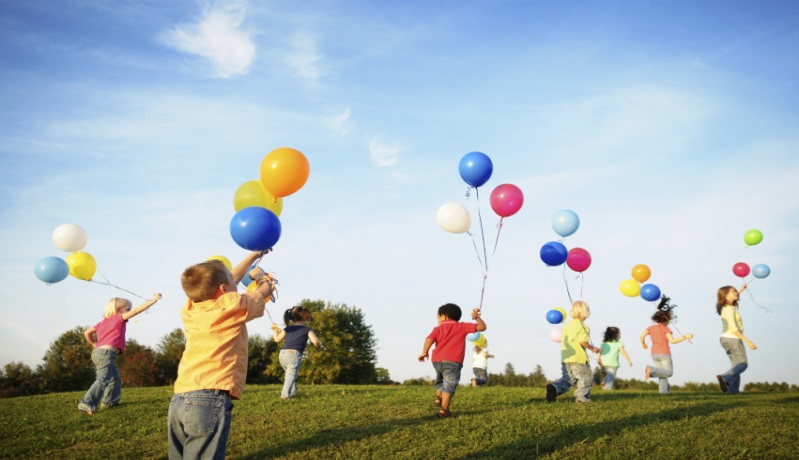 TheAvenue Adventure ClubMay half term fun for children under 11 yrs during the week commencing the 30th May 2022.To book a place on any of the days please call 01672 870790 or emailjess@avenue-nursery.co.ukDaily price is £36 – including all meals – payment in advance please.The Avenue Day Nursery, Unit 4 Warren Farm, Savernake, Marlborough, SN8 3UUMonday   30th   Tuesday      31st   Wednesday 1st June Thursday       2nd Friday      3rd  Wk. Com30th May AMA trip to Highcliffe Beach for exploring and wild art!! Horrible Histories themed dayPlatinum Jubilee Celebration day!!Come dressed up as royalty or Red, White and Blue!! Bank Holiday Bank Holiday Wk. Com30th May PMA trip to Highcliffe Beach for exploring and wild art!! Horrible Histories themed dayPlatinum Jubilee Celebration day!!Come dressed up as royalty or Red, White and Blue!! Bank Holiday Bank Holiday 